Pozvánka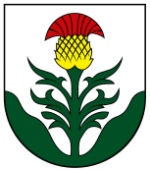 							V Hlbokom nad Váhom 13.12.2021V súlade s ustanovením § 13 odsek 4 písm. a) zákona č. 369/1990 Zb. o obecnom zriadení, zvolávam zasadnutie obecného zastupiteľstva, ktoré sa bude konať dňa 20.12.2021 pondelok o 15:00 hod. na Obecnom úrade v Hlbokom nad Váhom.PROGRAM: Otvorenie zasadnutia OZ.Určenie zapisovateľa a overovateľov zápisnice.Schválenie programu zasadnutia OZ.Voľba návrhovej, mandátovej a volebnej komisie.Kontrola uznesení. Interpelácia starostky. Informácia starostky o investičných aktivitách a zhodnotenie roku 2021.Plán kontrolnej činnosti na 1. polrok 2022.Správa o výsledkoch kontroly hlavného kontrolóra.Stanovisko hlavného kontrolóra k návrhu rozpočtu.Rozpočet na rok 2022.VZN č. 1/2021Zámer darovania pozemku – parcela CKN 305/3 a 304/1, p. Romanom Butkom v prospech obce Hlboké nad Váhom. Žiadosť p. Karola Michálika o vyšetrenie zavážky potoka na parcele : CKN 2153/1, CKN 2154, CKN 2855. Rôzne.Záver. Mgr. Karina Holešová,   starostka obce Hlboké nad Váhom